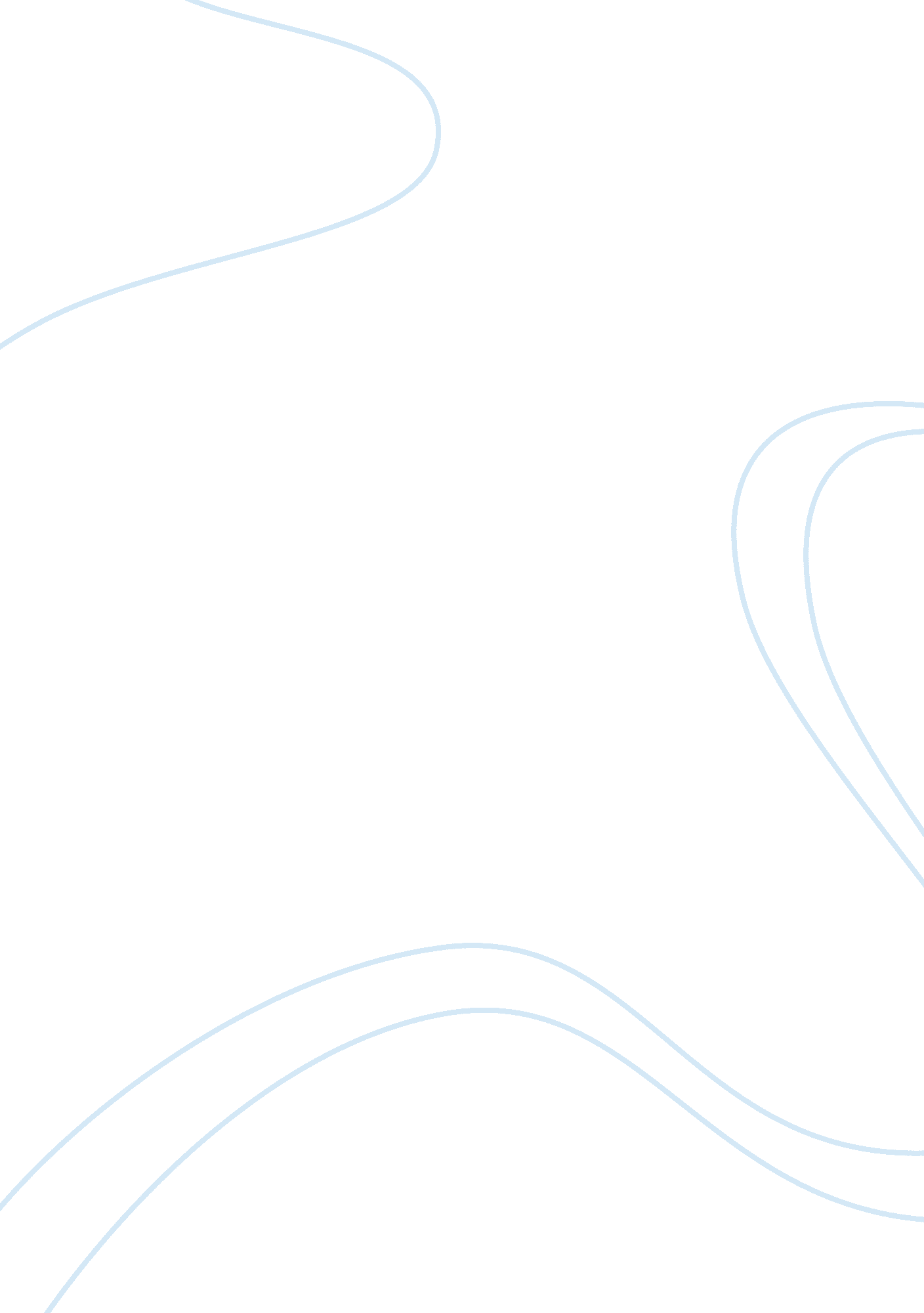 Med educational leadership admissionEducation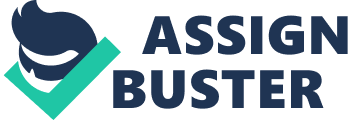 My main interest is on studies that focus on the management of schools. Dealing with young students is quite a big challenge and I have experienced it both in teaching and in management of the school. I am also interested in topics that deal with emotion and behaviour management in schools. Although I have done a certificate in the same, I feel I need more understanding of the same topic. When students are growing they face a lot of challenges and one requires understanding on how to tackle these challenges. It is not an easy task but I know with the knowledge I will get it will be easier. I am working as a member of management in a school in South Africa. I have vast experience in my field of profession. I have 19 years experience in teaching both in South Africa and Britain. I have done a BEd Honours degree and specialized in Remedial Education. I have also done a Diploma in Teaching. To boost my career in administrative leadership, I have also done a Certificate in Emotional and Behaviour Management. 